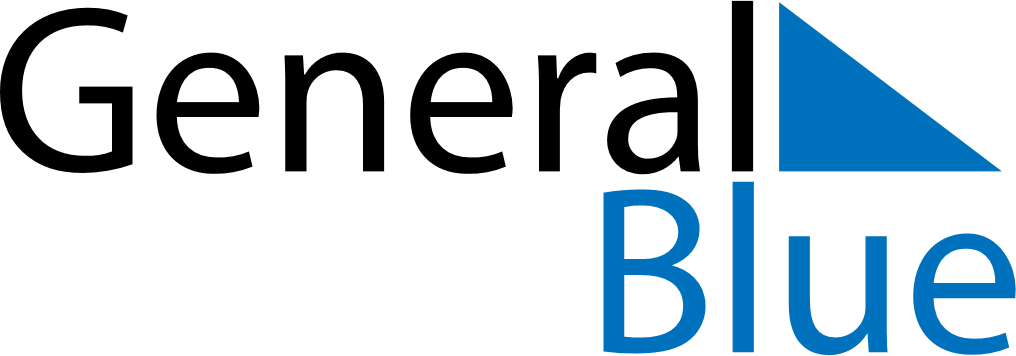 Barbados 2026 HolidaysBarbados 2026 HolidaysDATENAME OF HOLIDAYJanuary 1, 2026ThursdayNew Year’s DayJanuary 21, 2026WednesdayErrol Barrow DayApril 3, 2026FridayGood FridayApril 5, 2026SundayEaster SundayApril 6, 2026MondayEaster MondayApril 28, 2026TuesdayNational Heroes DayMay 1, 2026FridayMay DayMay 24, 2026SundayPentecostMay 25, 2026MondayWhit MondayAugust 1, 2026SaturdayEmancipation DayAugust 3, 2026MondayKadooment DayNovember 30, 2026MondayIndependence DayDecember 25, 2026FridayChristmas DayDecember 26, 2026SaturdayBoxing Day